Effect of Genotype (Aseel and Nacked Neck) and Rearing System on Growth of Chicken n Bangladesh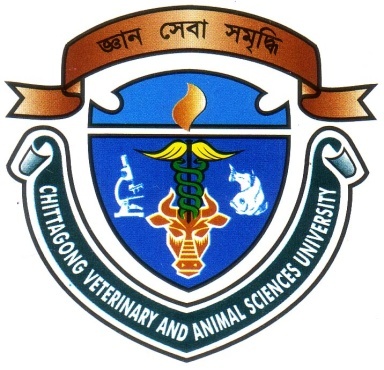 A Production Report Presented in Partial Fulfillment of the Requirement for the Degree of Doctor of Veterinary Medicine (DVM)A Production Report submitted ByIntern ID: F-52Roll No: 11/110Reg. No: 00677Session: 2010-2011Faculty of Veterinary MedicineChittagong Veterinary and Animal Sciences UniversityKhulshi, Chittagong-4202November, 2017Effect of Genotype (Aseel and Nacked Neck) and Rearing System on Growth of Chicken n BangladeshA Production Report Submitted as per approved style and contentChittagong Veterinary and Animal Sciences UniversityKhulshi, Chittagong-4202November, 2017--------------------------(Signature of Author)Avijit DharRoll No: 11/110Reg. No: 00677Intern ID: F-52Session: 2010-2011-------------------------------(Signature of Supervisor)Md. Akhtar-Uz-ZamanProfessor   Department of Dairy and Poultry ScienceFaculty of Veterinary Medicine